СОВЕТ ДЕПУТАТОВ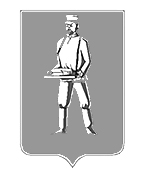 ЛОТОШИНСКОГО МУНИЦИПАЛЬНОГО РАЙОНАМОСКОВСКОЙ ОБЛАСТИР Е Ш Е Н И Еот 31.08.2015 № 109/13О присвоении наименования улицам в д. Мамоново сельского поселения Ошейкинское Лотошинского  муниципального района Руководствуясь Федеральным законом от 06.10.2003 № 131-ФЗ «Об общих принципах организации местного самоуправления в Российской Федерации», постановлением Правительства Российской Федерации от 19.11.2014 № 1221 «Об утверждении Правил присвоения, изменения и аннулирования адресов», Законом Московской области от 28.02.2005 № 59/2005-ОЗ «О статусе и границах Лотошинского муниципального района и вновь образованных в его составе муниципальных образований», Законом Московской области от 24.07.2014 № 107/2014-ОЗ «О наделении органов местного самоуправления муниципальных образований Московской области отдельными государственными полномочиями Московской области», на основании решения Совета депутатов Лотошинского муниципального района от 02.03.2015 № 52/8 «Об утверждении Положения о присвоении (изменении) наименований улицам, площадям, иным составным частям населенных пунктов и присвоении адресов объектам недвижимости в населенных пунктах Лотошинского муниципального района», рассмотрев заключение комиссии по присвоению (изменению) наименований улицам, площадям, иным составным частям населенных пунктов Лотошинского муниципального района от 21.08.2015 № 1, Совет депутатов Лотошинского муниципального района р е ш и л:Присвоить вновь образованной улице, расположенной в южной части населенного пункта д. Мамоново сельского поселения Ошейкинское Лотошинского муниципального района Московской области, наименование «Дачная». Указанная улица берет свое начало от первого съезда с автодороги «Ушаково-Мамоново-Астренево» с востока на запад.Присвоить вновь образованной улице, расположенной в южной части населенного пункта д. Мамоново сельского поселения Ошейкинское Лотошинского муниципального района Московской области, параллельно вновь образованной улице «Дачная», наименование «Садовая». Присвоить вновь образованной улице, расположенной в южной части населенного пункта д. Мамоново сельского поселения Ошейкинское Лотошинского муниципального района Московской области, параллельно вновь образованным улицам «Дачная» и «Садовая», вдоль южной границы населенного пункта д. Мамоново наименование «Солнечная».  4.    Опубликовать настоящее решение в газете «Сельская новь».Глава Лотошинского муниципального района                                                                      Е.Л. Долгасова          В Е Р Н О:Разослать: депутатам-15 экз., редакции газеты «Сельская новь», отделу архитектуры и градостроительства, территориальному отделу Лотошинского муниципального района Главархитектуры, сп Ошейкинское, ООО «Маяк», КУИ, ГУП МО МОБТИ, ОУФМС России по Московской области в Лотошинском районе, МИФНС №19 по Московской области, Управлению Федеральной службы государственной регистрации, кадастра и картографии по Московской области, юридическому отделу, прокурору, в дело.